ARBEDO4 ½-Zimmer-Design-Villettamit grossem Umschwung, Terrasse und schönem Ausblick…………………………………………..………………..………………………………………………..…………………………….villetta moderna di 4 ½ localicon grande terreno, terrazza e bella vista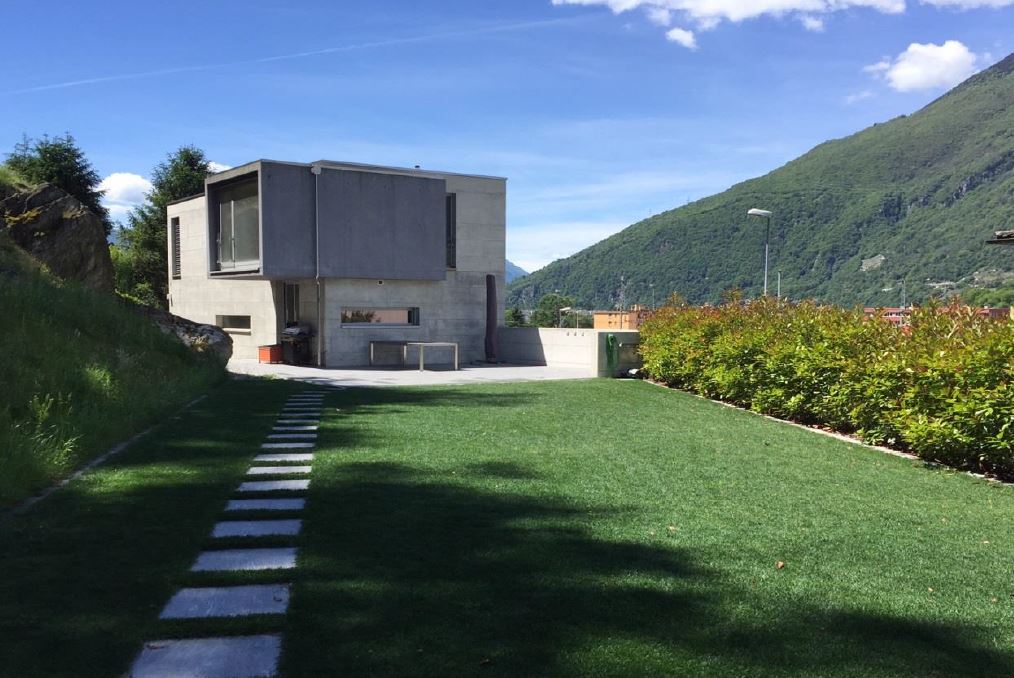                                             4180/3072Fr. 1'440‘000.--  Standort | Umgebung6517 Arbedo Castione, via Ronchatto 6Region:	BellinzoneseLage:	sehr sonnige, ruhige AussichtslageAussicht:	schöner AusblickSchulen:	jaEinkauf:	jaöffentlicher Verkehr:	jaDistanz nächste Stadt:	2 kmDistanz Autobahn:	2 km  BeschreibungDiese moderne, neuwertige 4 ½-Zimmer-Design-Villetta liegt an sehr sonniger und ruhiger Aussichtslage in Arbedo-Castione, Via Ronchetto 6 im Bellinzonese. Die 2011 erbaute Liegenschaft befindet sich in einem sehr guten Zustand. Sie wirkt sehr hell, modern und wohnlich. Das Erdgeschoss mit Garage, Atrio, Heizungsraum, Waschküche und Keller führt hinauf zum Wohn-/Essgeschoss mit offener Küche, sep. WC und Arbeitszimmer. Im 2.Obergeschoss sind zwei weitere Zimmer sowie das Bad eingebaut. Der grosse Aussenbereich beinhaltet eine Terrasse mit Aussenküche sowie einen grossen, pflegeleichten Garten, der rund um das Haus erstreckt. Ein schöner Ausblick erstreckt sich auf die umliegenden Berge. Ganz besonders speziell muten die markanten Felsbrocken an, die an das Grundstück grenzen und das ca. 1060m2 grossen Waldstück abgrenzen. Die Villetta ist mit dem Auto gut erreichbar. Es stehen eine Doppelgarage sowie ein  Aussenparkplatz zur Verfügung. Die Fahrt nach Bellinzone und zur Autobahneinfahrt dauert nur ca. 5 Minuten. Locarno und der Lago Maggiore liegten ca. 25km entfernt. Im Dorf gibt es Schulen und Einkaufsmöglichkeiten.   Highlightsneuwertige, moderne Design-Villettasehr grosser und pflegeleichter Garten mit Terrasseangrenzende Felswände und Felsbrocken mit Waldparzelleschöne Aussicht auf die Berge  Posizione | Dintorni6517 Arbedo Castione, via Ronchatto 6Regione: BellinzonaPosizione: molto soleggiata, posizione panoramica e tranquillaVista: bella vistaScuole: sìAcquisto: sìtrasporto pubblico: sìDistanza dalla prossima città: 2 kmDistanza autostrada: 2 km  DescrizioneQuesto moderno, bello come il nuovo 4 ½-Room-Design-Villetta si trova in una posizione panoramica molto soleggiata e tranquilla ad Arbedo-Castione Via Ronchetto 6 nel Bellinzonese. La proprietà costruita nel 2011 è in ottime condizioni. Sembra molto luminoso, moderno e accogliente. Il piano terra con garage, atrio, locale riscaldamento, lavanderia e cantina conduce al piano soggiorno/sala da pranzo con cucina a vista, bagno separato e studio. Al secondo piano ci sono altre due camere e un bagno. L'ampio spazio esterno contiene una terrazza con cucina esterna e un grande giardino di facile manutenzione, che si estende intorno alla casa. Una splendida vista si estende sulle montagne circostanti. Particolarmente particolari sono gli imponenti massi che delimitano la proprietà e delimitano un'area boschiva di circa 1060 m2 . La Villetta è facilmente raggiungibile in auto. C'è un garage doppio e 1 posto auto esterno disponibile. Il tragitto per Bellinzone e l'ingresso autostradale dura solo 5 minuti circa. Locarno e il Lago Maggiore distano circa 25 km.   Highlightsbuono come nuovo, moderno Design-Villetta di design modernogiardino molto grande e di facile manutenzione con terrazzapareti rocciose e massi adiacenti con parcella forestalebella vista sulle montagne                Eingang, Wohn-/Essbereich mit Küche         entrata, soggiorno, pranzo e cucina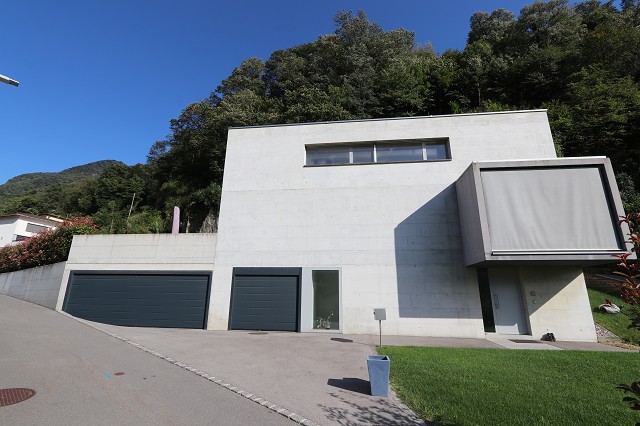 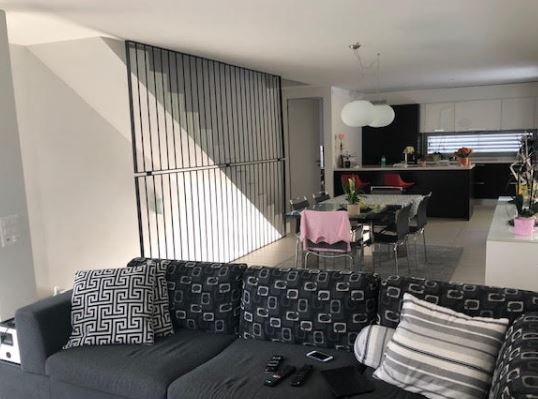 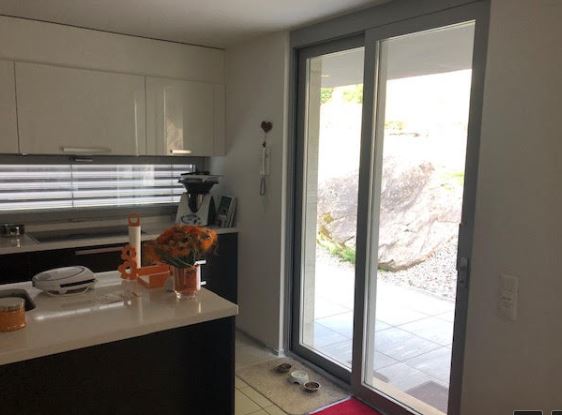 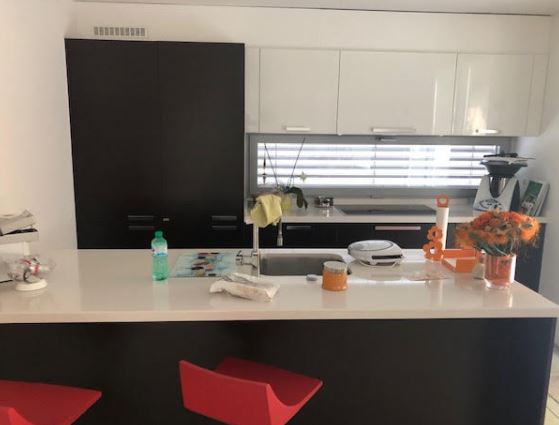 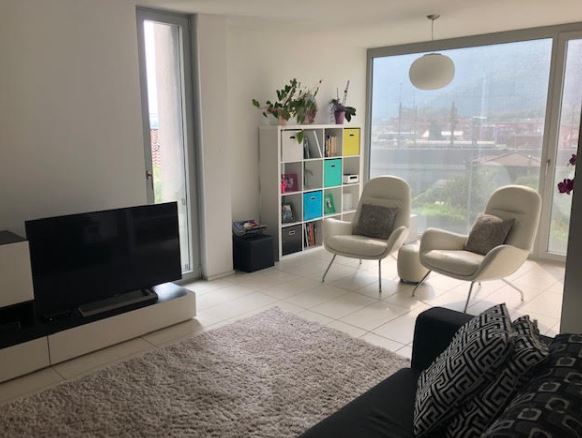 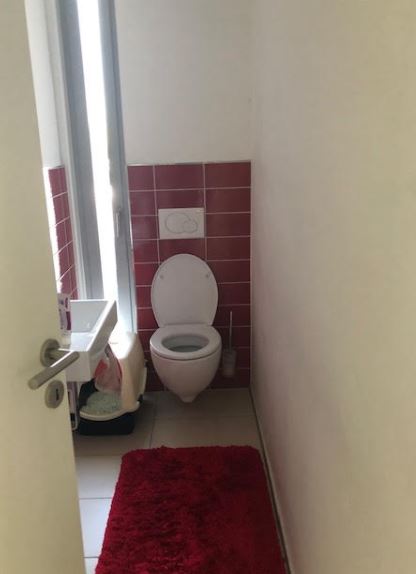                  Schlafzimmer, Waschküche und Keller        camere, lavanderia e cantina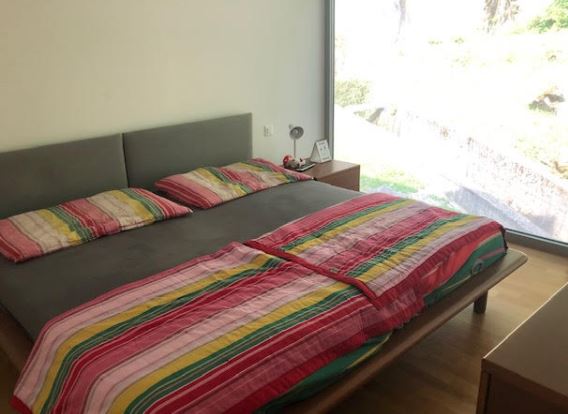 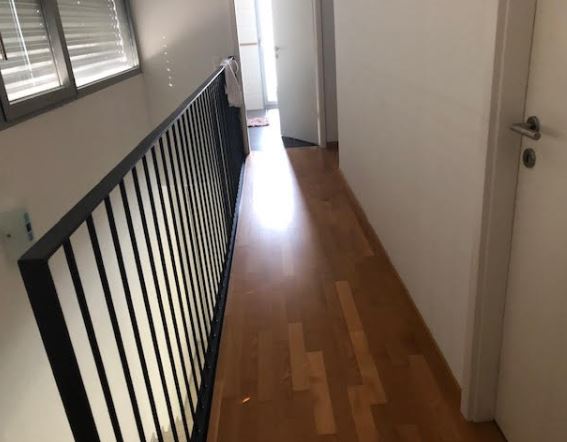 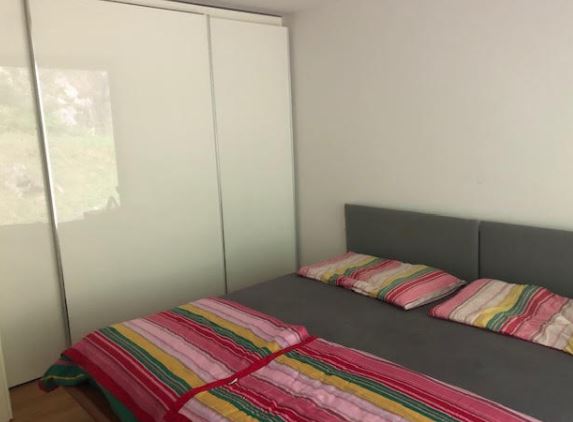 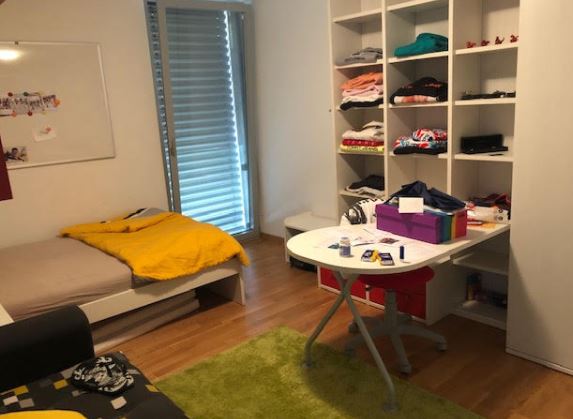 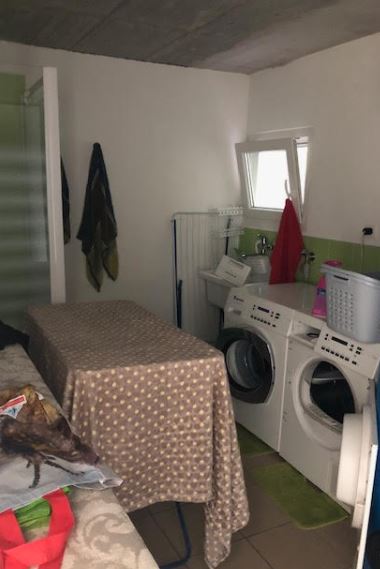 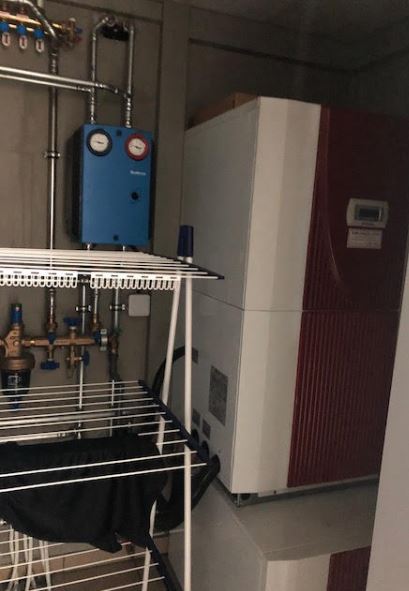                             Terrasse, Garten und Aussicht        terrazza, giardino e la vista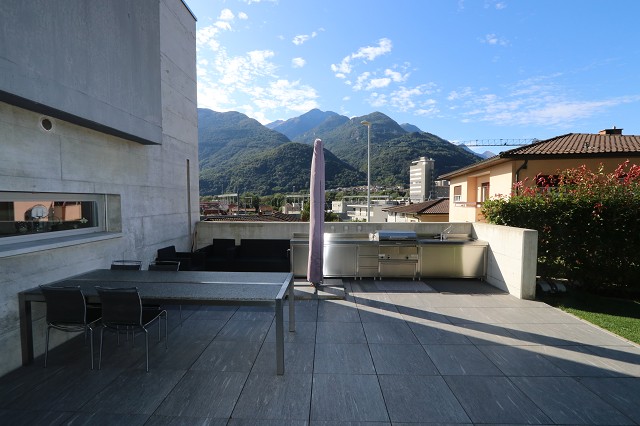 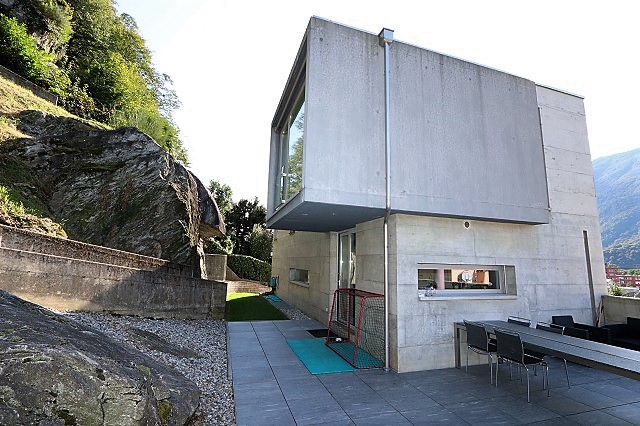 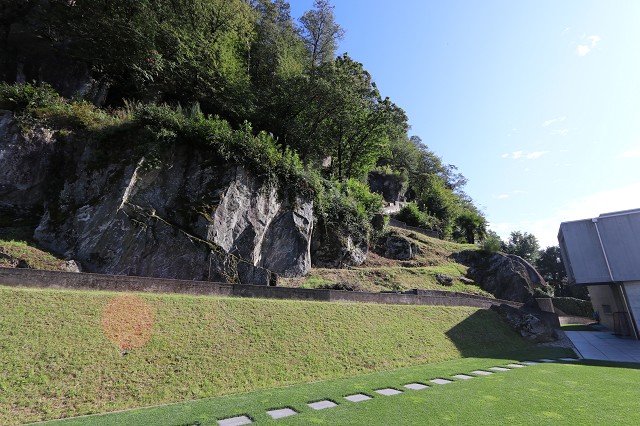 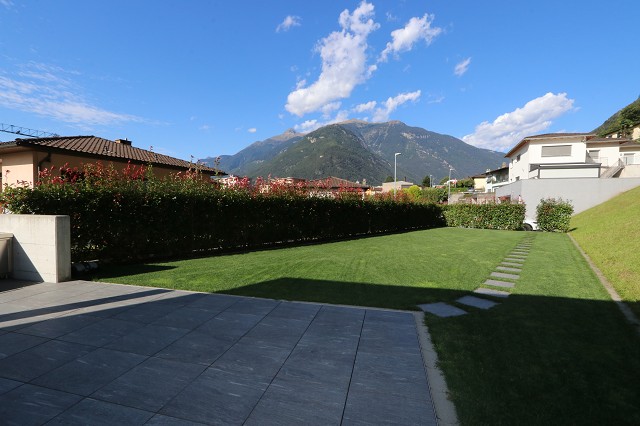 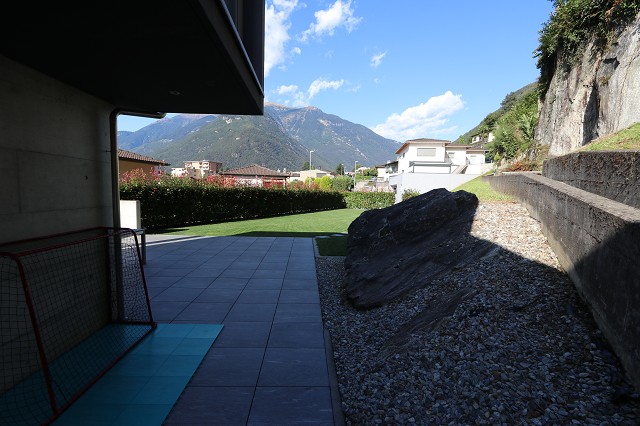 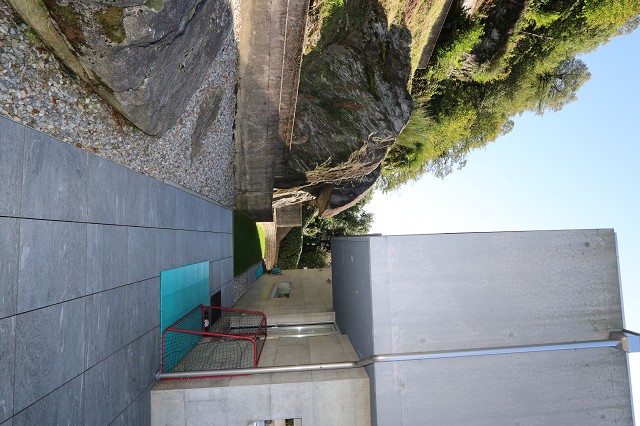 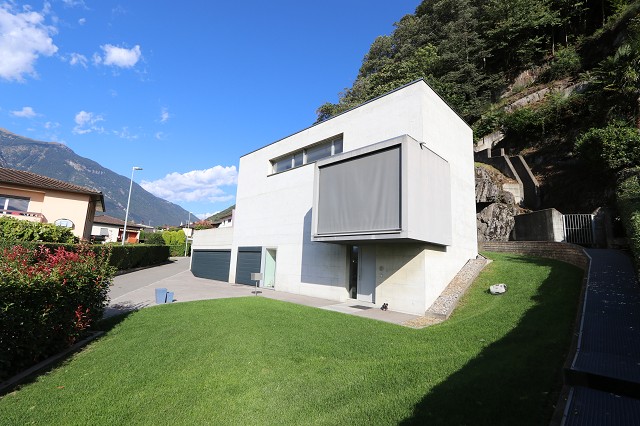 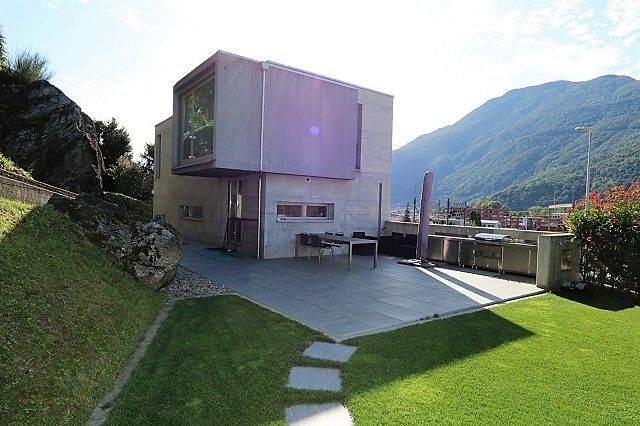   TICINO | Ascona                             Garten, Zufahrt und Aussicht         giardino, ingresso e la vista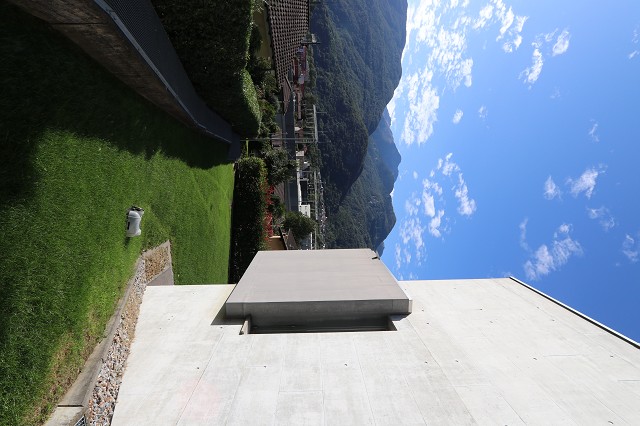 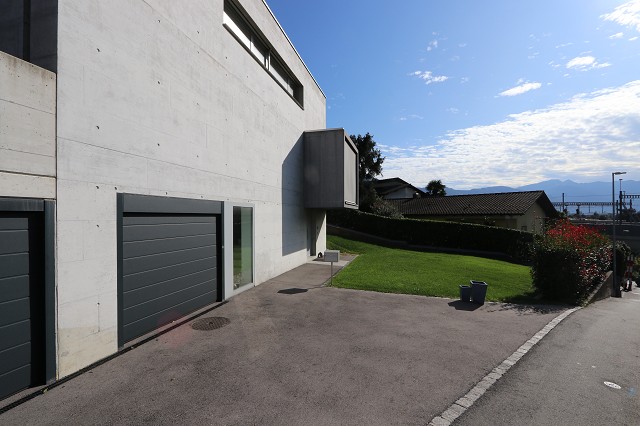 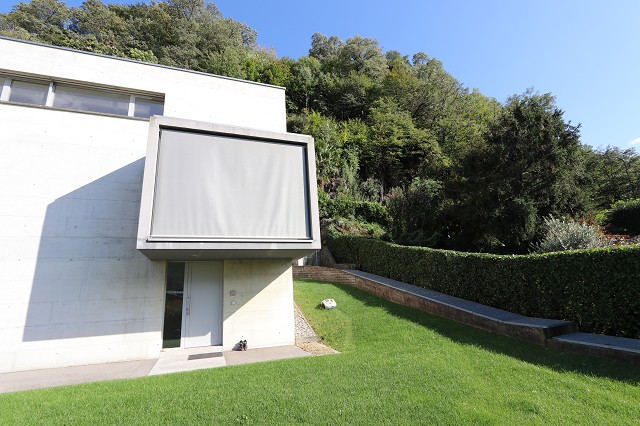 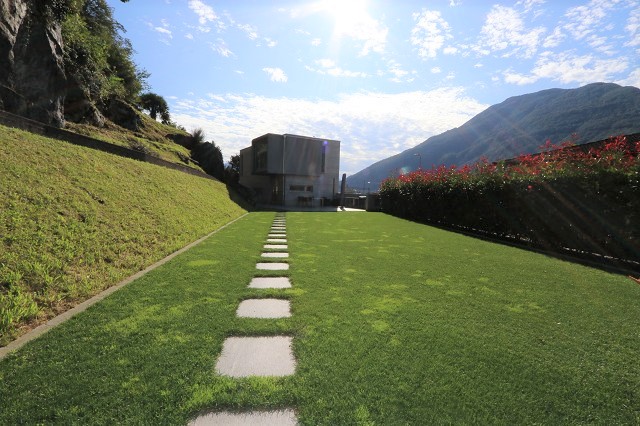 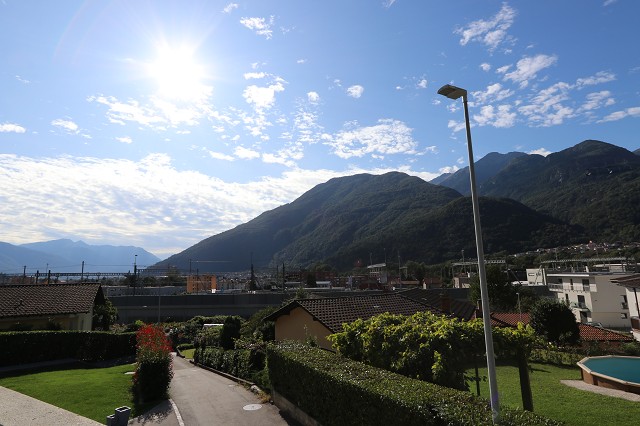 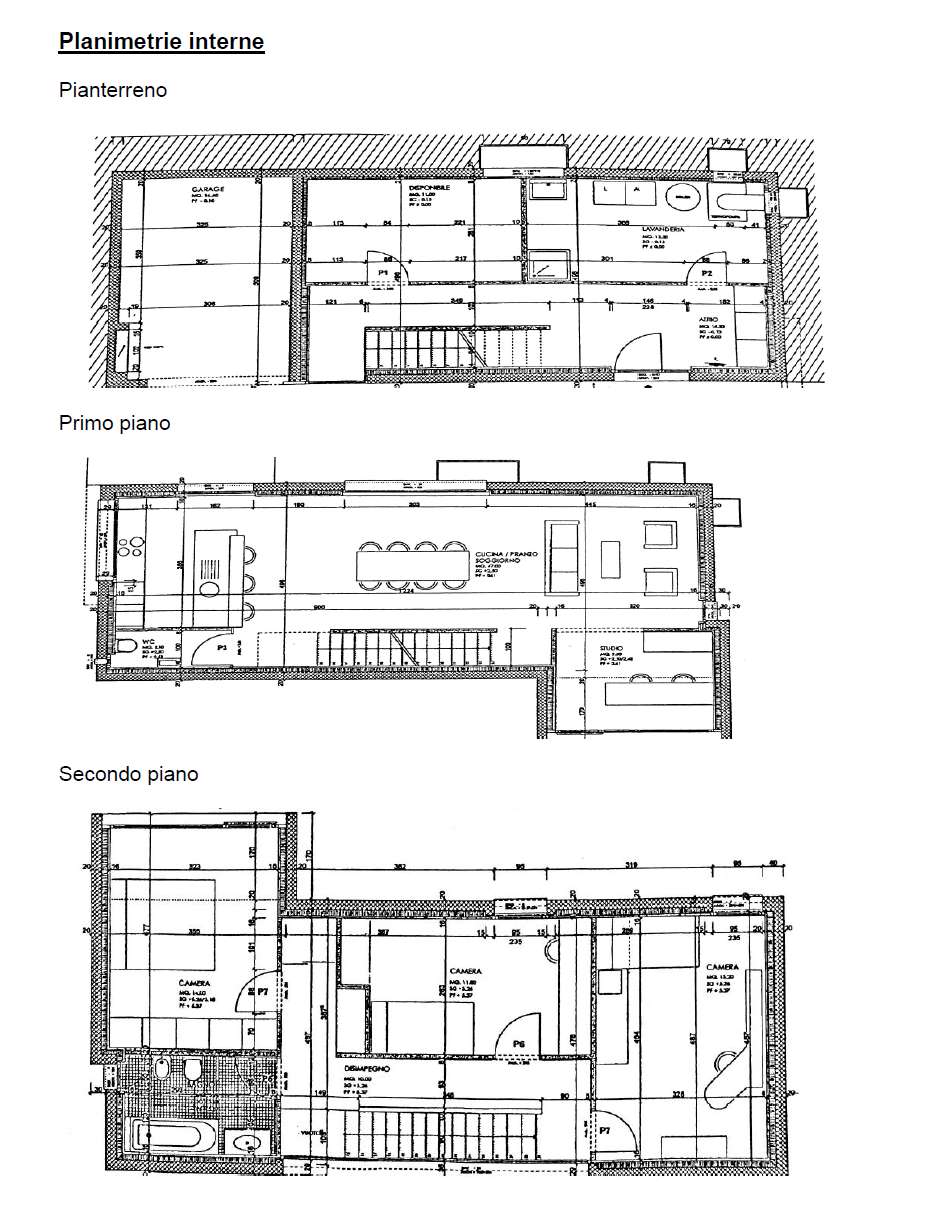 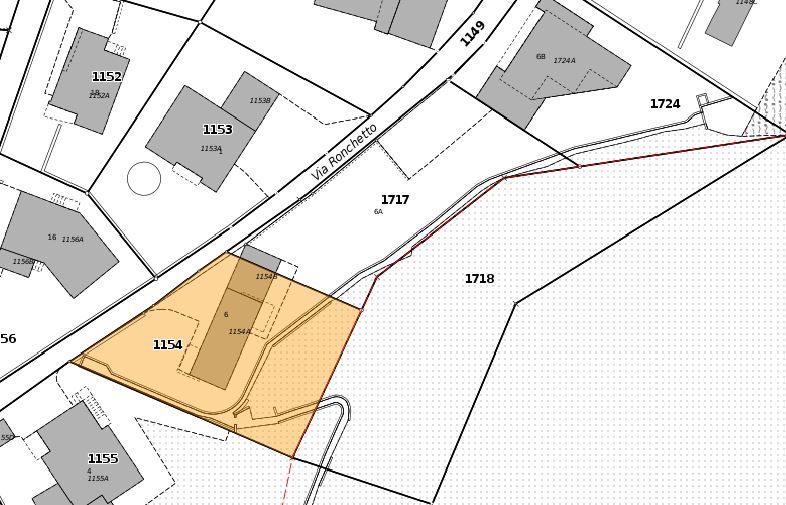 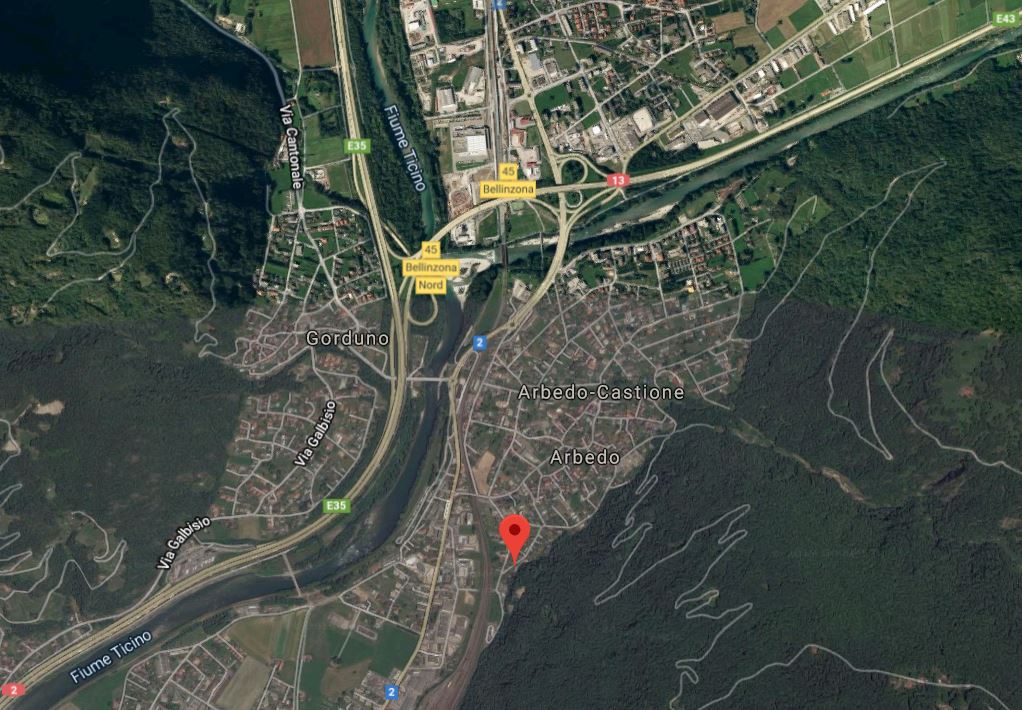 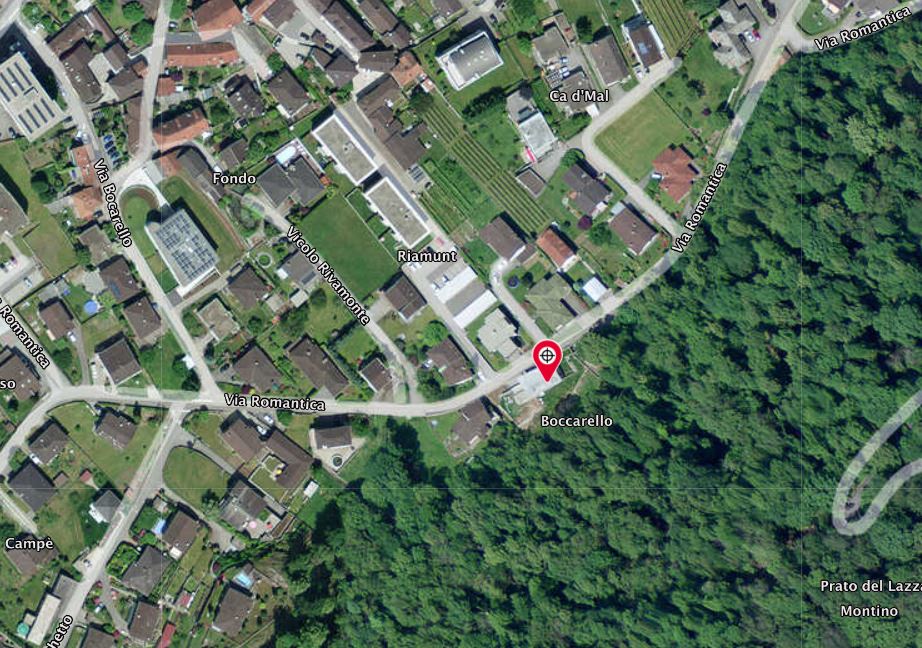 TICINO |  Arbedo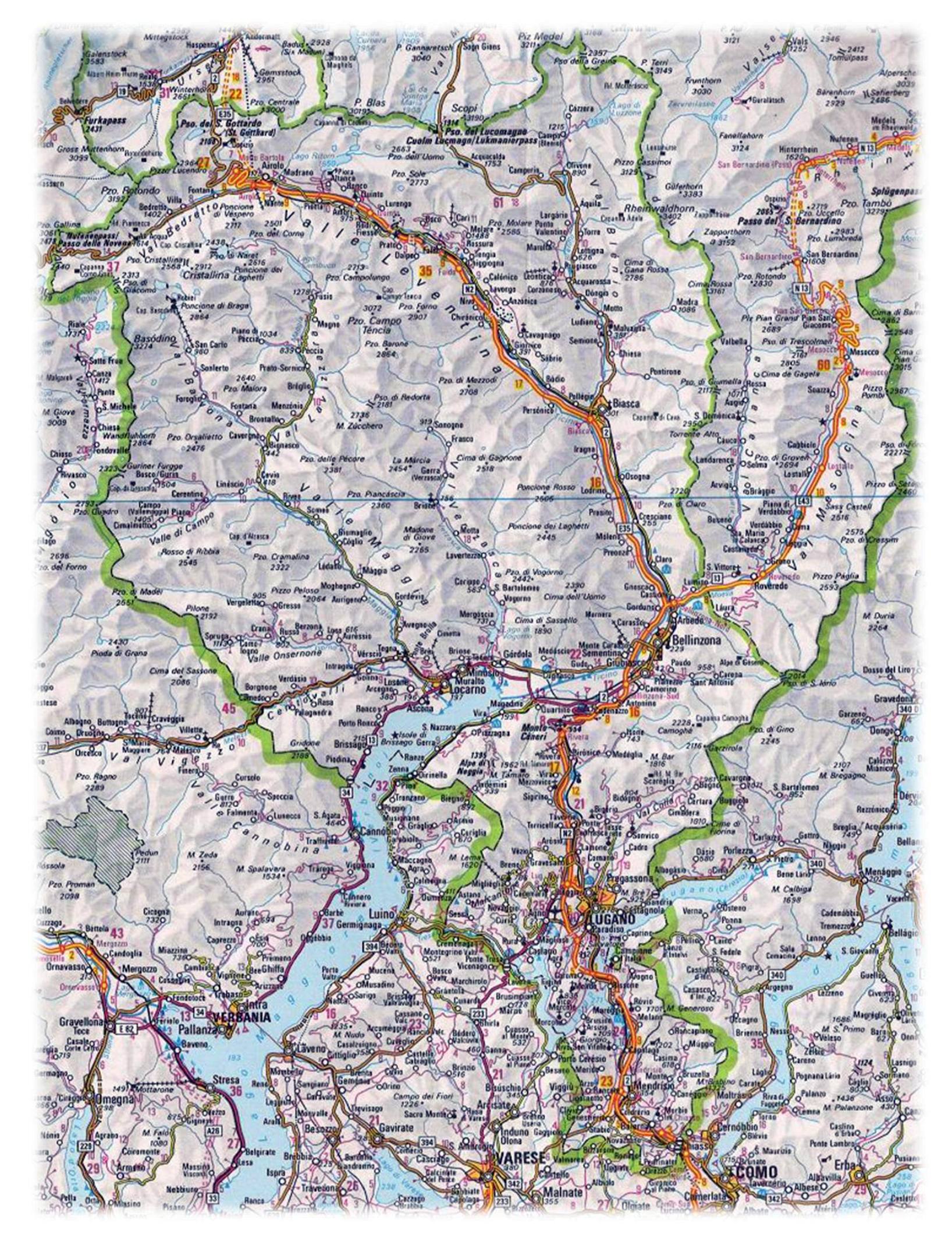 